                                                                                                                                                                                УТВЕРЖДАЮ:                                                                                                                                           Заведующий  МАДОУ № 35                                                                                                                                             Г. Апатиты                                                                                                                                            Дзержинского,21 (1 корпус)                                                                                                                                                                       Г.З.Суковская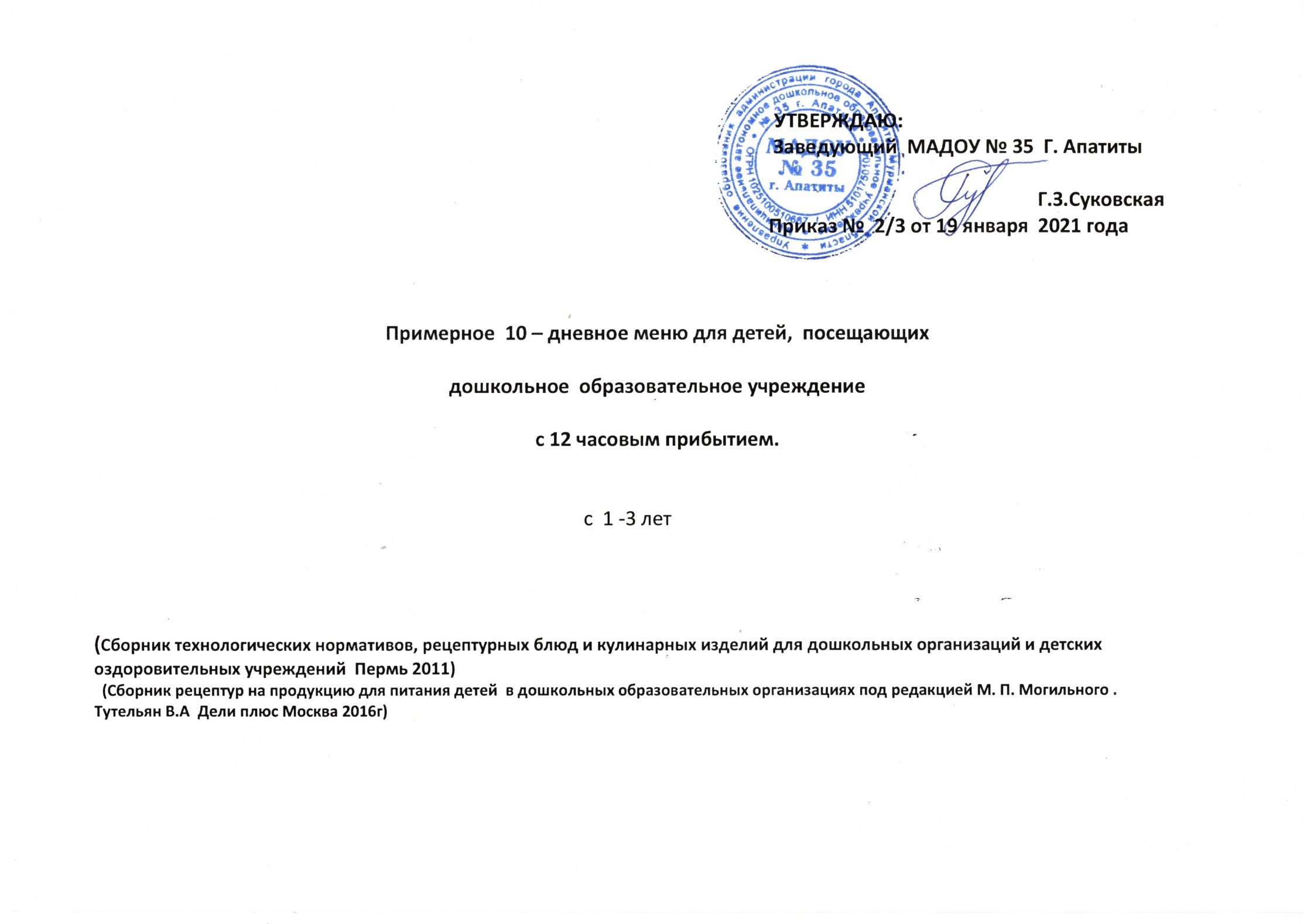                                                                                                                                           Приказ №                   2021 год      Примерное  10 – дневное меню для детей,  посещающих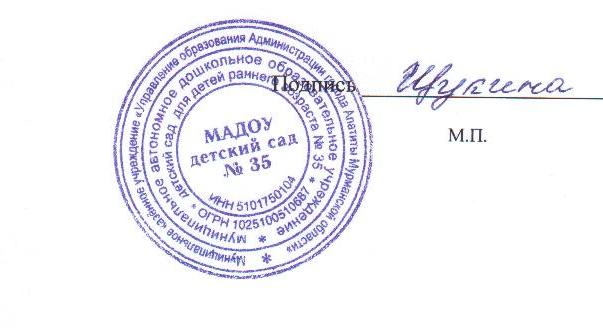 дошкольное  образовательное учреждениес 12 часовым прибытием.                                                                                                    с  1 -3 лет                                                                                                       1 корпус(Сборник технологических нормативов, рецептурных блюд и кулинарных изделий для дошкольных организаций и детских оздоровительных учреждений  Пермь 2011)  (Сборник рецептур на продукцию для питания детей  в дошкольных образовательных организациях под редакцией М. П. Могильного . Тутельян В.А  Дели плюс Москва 2016г)                                                                                                                                 7 день (вторник)№ Т.К.Наименование блюдаВыходНаименование продуктовВес в граммах бруттоВес вграммахнеттоБЖУКВ1В2ССаFе188ЗавтракОмлет натуральный160Масло слив.МолокоЯйцо31202,03120804.646.3917.8398.140,080,130,28117,040,72387Какао  с молоком (1 вар)150Какао пор.СахарМолокоВода0,01890700.01890701,950,3310.4688,70,020,050,4888,00,38493Бутерброд с сыром (2 вар)40Масло слив.ХлебСыр32512325122,494.728.0198.00,0,30,020,006,40,26Итого завтрак:3509.0811.4436.33284.840,130,20,76211,441,36902-й завтракФрукты100Фрукты1081002.252.3910,146,00,010,012,07,00.265Обед Свекольник.160Бульон мясной СвеклаКартофельМорковьЛук реп.Томат пастаМасло рас.Сметана120606012125451204045101054       51,322,078,96100.00,060.032,7317,350,73242Бефстроганов из отварной говядины60Мясо говядинаМорковьЛук реп.Мука пшен.Масло слив.Сметана80121244563101044510.2910.7817.03135.50.350.050.0710.361.23297Каша гречневая рассыпчатая110Крупа гречн.Масло слив.2532531.335.6210.0120.90.080.043.9724.360.72Огурец соленый 30Огурец соленый60300.18-0.332.10.010.030.05-0.07403Компот из плодов сушеных150Плоды суш.Сахар1081080,240,1516,467,90,010,000,216,345,37Хлеб ржаной40Хлеб ржаной40402,640,4813,6872,00,080,09-14,01,56Итого обед:55016.019.166.4498.40.550.218.7685.259.3140658ПолдникПростоквашаГренкаИтого полдник:18020200ПростоквашаБатон18020180204.792,16.857.540,668.222.465,9428.4122.290,3212.50,030,040,10,1500,050,220,7-10,71207,8143,80,10,482,7893УжинОвощи  в молочном соусе(1 вариант)180КартофельКапуста св.МорковьЛук реп.Зел.гор.Масло слив.Молоко1008020121533080601410103306.77.4221.2158.330.10.0513.045.30.96385Чай с молоком150Чай- заваркаСахарМолокоВода0,5890600,5890600.940.0113.951.370,000,000,001,420,54429Булочка «Домашняя»70Мука пшеничнаяСахарМасло раст.ДрожжиВода60250,136060250,13603,96,2713,6150,70,060,020,008,420,83Итого ужин:40011.5413.748.7360.40.070.0713.055.142.33Итого за день:45.7254.83189.91424.20.850.7550.73612.556.88